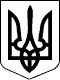 93 СЕСІЯ  ЩАСЛИВЦЕВСЬКОЇ СІЛЬСЬКОЇ РАДИ7 СКЛИКАННЯРІШЕННЯ12.06.2019 р.                                            №1663с. ЩасливцевеПро затвердження технічної документації із землеустрою та безоплатну передачу земельної ділянки у власністьРозглянувши заяву фізичної особи громадянки *** від 03.06.2019 р. "Про затвердження технічної документації із землеустрою щодо встановлення (відновлення) меж земельної ділянки в натурі (на місцевості) та подальшу передачу цієї передачу земельної ділянки у власність" та додані документи, враховуючі що на земельній ділянці розташовано об'єкт нерухомого майна (домоволодіння) (в Державному реєстрі речових прав на нерухоме майно: реєстраційний номер об’єкту нерухомого майна – ***, номер запису про право власності – ***), керуючись ст. 55 Закону України "Про землеустрій" (з урахуванням формування земельної ділянки під існуючим житловим будинком), ст.ст.12, 118, 122, 186 Земельного кодексу України, ст. 26 Закону України "Про місцеве самоврядування в Україні", сесія Щасливцевської сільської радиВИРІШИЛА:1. Затвердити технічну документацію із землеустрою щодо встановлення (відновлення) меж земельної ділянки в натурі (на місцевості), виготовлену Фізичною особою-підприємцем ***, земельна ділянка з кадастровим номером – 6522186500:01:001:1029, загальною площею 0,0898 га., цільового призначення – для будівництва та обслуговування житлового будинку господарських будівель і споруд (присадибна земельна ділянка) (КВЦПЗ – 02.01), що розташована по вул. Миру, *** в с. Щасливцеве Генічеського району Херсонської області, землі житлової та громадської забудови.2. Передати безоплатно у власність земельну ділянку зазначену у пункті 1 цього рішення фізичній особі громадянці *** (паспорт *** №*** виданий Мелітопольським МВ УДМС України в Запорізькій області 31.08.2012 р., реєстраційний номер облікової картки платника податків – ***).3. Контроль за виконанням цього рішення покласти на Постійну комісію Щасливцевської сільської ради з питань регулювання земельних відносин та охорони навколишнього середовища.Сільський голова                                                      В.О. Плохушко